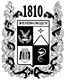 ПОСТАНОВЛЕНИЕадминистрации города-КУРОРТА железноводска ставропольского краяО внесении изменений в положение о составе, порядке подготовки документов территориального планирования муниципального образования города-курорта Железноводска Ставропольского края, утвержденное постановлением
администрации города-курорта Железноводска Ставропольского края от
10 января 2019 г. № 6 	В соответствии с Градостроительным кодексом Российской Федерации, Федеральным законом от 06 октября 2003 г. № 131-ФЗ «Об общих принципах организации местного самоуправления в Российской Федерации»,
Уставом города-курорта Железноводска Ставропольского краяПОСТАНОВЛЯЮ:1. Утвердить прилагаемые изменения, которые вносятся в положение о составе, порядке подготовки документов территориального планирования муниципального образования города-курорта Железноводска Ставропольского края, утвержденное постановлением администрации города-курорта Железноводска Ставропольского края от 10 января 2019 г. № 6 «Об утверждении  положения о составе, порядке подготовки документов территориального планирования муниципального образования города-курорта Железноводска Ставропольского края».  	2. Опубликовать настоящее постановление в общественно-политическом еженедельнике «Железноводские ведомости» и разместить на
официальном сайте Думы города-курорта Железноводска Ставропольского 
края и администрации города-курорта Железноводска Ставропольского края в сети Интернет.3. Контроль за выполнением настоящего постановления возложить на исполняющего обязанности первого заместителя главы администрации города-курорта Железноводска Ставропольского края, заместителя главы 

администрации города-курорта Железноводска Ставропольского края
Бакулина Е.Е.4.  Настоящее постановление вступает в силу со дня его официального опубликования.Глава города-курорта Железноводска Ставропольского края                                                                        Е.И. Моисеев				        			         УТВЕРЖДЕНЫ							          постановлением администрации							       города-курорта Железноводска							       Ставропольского краяИЗМЕНЕНИЯ, которые вносятся в положение о составе, порядке подготовки документов территориального планирования муниципального образования города-курорта Железноводска Ставропольского края, утвержденноепостановлением администрации города-курорта ЖелезноводскаСтавропольского края от 10 января 2019 г. № 6 «Об утверждении положения о составе, порядке подготовки документов территориального планирования муниципального образования города-курорта Железноводска Ставропольского края»1. В разделе «Порядок подготовки и утверждения генерального плана»:1.1. Пункт 16 дополнить абзацем третьим следующего содержания: «В случае подготовки изменений в генеральный план в связи с принятием решения о комплексном развитии территории публичные слушания могут проводиться в границах территории, в отношении которой принято решение о комплексном развитии территории.».1.2. Пункт 17 дополнить абзацем вторым следующего содержания: «В случае, если для реализации решения о комплексном развитии территории требуется внесение изменений в генеральный план, для подготовки предложений о внесении таких изменений принятие решения об их подготовке не требуется. Такие изменения должны быть внесены в срок не позднее чем девяносто дней со дня утверждения проекта планировки территории в целях ее комплексного развития.».Исполняющий обязанности
первого заместителя главы
администрации города-курорта Железноводска Ставропольского
края, заместитель главы
администрации города-курорта
Железноводска Ставропольского края                                               Е.Е.Бакулин              г.Железноводск№